Hier sind eine Reihe von Verständnisfragen zum Film ...                                       Name:_________________________Beschreibe den Versuch mit Leicht- Benzin! Welche Rolle spielt die Dichte?Beschreibe den Versuch mit Schwerbenzin! Welche Rolle spielt die Temperatur?Warum darf man Benzinbrände nicht mit Wasser löschen?AKKappenberg
 LöschenA14fAKKappenbergvon BenzinbrändenA14f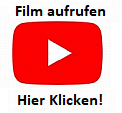 